З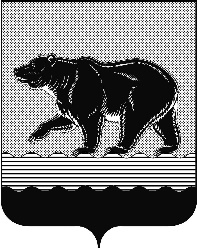 СЧЁТНАЯ ПАЛАТАГОРОДА НЕФТЕЮГАНСКА16 микрорайон, 23 дом, помещение 97, г. Нефтеюганск, 
Ханты-Мансийский автономный округ - Югра (Тюменская область), 628310  тел./факс (3463) 20-30-55, 20-30-63 E-mail: sp-ugansk@mail.ru www.admugansk.ru Заключение на проект постановления администрации города Нефтеюганска«Об утверждении Порядка предоставления субсидии застройщикам (инвесторам) на возмещение части затрат, понесённых застройщиком (инвестором) на выплату собственникам выкупной стоимости жилых помещений из расселяемого аварийного жилищного фонда, на возмещение стоимости (себестоимости) строительства (приобретения) квартир, передаваемых застройщиком (инвестором) в орган местного самоуправления во исполнение обязательств по заключенным договорам о развитии застроенной территории» Счётная палата в соответствии с пунктом 7 части 2 статьи 9 Федерального закона от 07.02.2011 № 6-ФЗ «Об общих принципах организации и деятельности контрольно-счётных органов субъектов Российской Федерации и муниципальных образований» проводит финансово-экономическую экспертизу проектов муниципальных правовых актов (включая обоснованность финансово-экономических обоснований) в части, касающейся расходных обязательств муниципального образования.Для проведения финансово-экономической экспертизы представлен проект постановления администрации города Нефтеюганска 
«Об утверждении Порядка предоставления субсидии застройщикам (инвесторам) на возмещение части затрат, понесённых застройщиком (инвестором) на выплату собственникам выкупной стоимости жилых помещений из расселяемого аварийного жилищного фонда, на возмещение стоимости (себестоимости) строительства (приобретения) квартир, передаваемых застройщиком (инвестором) в орган местного самоуправления во исполнение обязательств по заключенным договорам о развитии застроенной территории» (далее – Проект порядка).	Проект порядка принимается во исполнение подпункта 3 пункта 2, пункта 3 статьи 78 Бюджетного кодекса Российской Федерации, согласно которым субсидии юридическим лицам, индивидуальным предпринимателям, а также физическим лицам - производителям товаров, работ, услуг предоставляются из местного бюджета - в случаях и порядке, предусмотренных решением представительного органа муниципального образования о местном бюджете и принимаемыми в соответствии с ним муниципальными правовыми актами местной администрации или актами уполномоченных ею органов местного самоуправления.  	В ходе экспертизы установлены замечания к проекту, а именно:	1. В соответствии с пунктом 2.16 части 2 Проекта порядка срок рассмотрения заявки на участие в отборе для заключения соглашения не должен превышать 10 рабочих дней со дня, следующего за днём окончания приёма заявок. 	Вместе с тем в соответствии с пунктами 2.19, 2.20 части 2 Проекта порядка:	- комиссия анализирует заявки и прилагаемые к ним документы на предмет соответствия участников отбора и документов требованиям, установленным пунктами 1.5, 2.2, 2.3 Проекта порядка, в течение 6 рабочих дней со дня, следующего за днём окончания приёма заявок;	- по результатам рассмотрения заявок и прилагаемых к ним документов комиссия в срок не позднее 6 рабочих дней со дня, следующего за днём окончания приёма заявок, принимает решение о соответствии (несоответствии) участников отбора и документов требованиям, установленным Проектом порядка, о чём составляется протокол.    Таким образом, в Проекте порядка имеется неопределённость в отношении срока рассмотрения заявок на участие в отборе, в связи с чем, рекомендуем устранить указанное замечание.  2. Пунктом 3.3, абзацем первым пункта 3.4 части 3 Проекта порядка установлены сроки для подписания соглашения со стороны получателя субсидии и главного распорядителя бюджетных средств, предоставляющего субсидию (далее - Департамент). Абзацем вторым пункта 3.4 части 3 Проекта порядка предусмотрено, что после подписания соглашения Департамент направляет один экземпляр соглашения в адрес получателя субсидии, при этом отсутствует определённость срока для указанного действия.Рекомендуем предусмотреть срок для направления Департаментом в адрес получателя субсидии экземпляра подписанного соглашения.   3. Абзацем третьим пункта 5.3 части 5 Проекта порядка определено, что субсидия подлежит возврату в бюджет города в случае недостижения результатов, указанных в соглашении о предоставлении субсидии. Абзацами 2-7 пункта 3.2 части 3 Проекта порядка предусмотрены положения, которые должны содержаться в соглашении. Информация о результатах предоставления субсидии в упомянутом пункте Проекта порядка отсутствует. В тоже время пунктом 3.11 части 3 Проекта порядка предусмотрены положения в отношении результатов предоставления субсидии, а также информация о том, что количественные показатели результата предоставления субсидии указываются в соглашении о предоставлении субсидии. В целях структурирования информации об обязательных положениях, которые должны содержаться в соглашении о предоставлении субсидии, рекомендуем дополнить пункт 3.2 части 3 Проекта порядка информацией об обязательном включении в соглашение результатов предоставления субсидии. На основании изложенного, рекомендуем при принятии решения о направлении Проекта порядка на утверждение, рассмотреть замечания отражённые в настоящем заключении.  Информацию о рассмотрении заключения просим направить в наш адрес в срок до 08.10.2021 года. Председатель                                                                                       С.А. Гичкинаисполнитель:начальник инспекторского отдела № 1Счётной палаты города НефтеюганскаПортнова Людмила НиколаевнаТел. 8 (3463) 20-30-54Исх. СП- 359-1 от 29.09.2021 г.